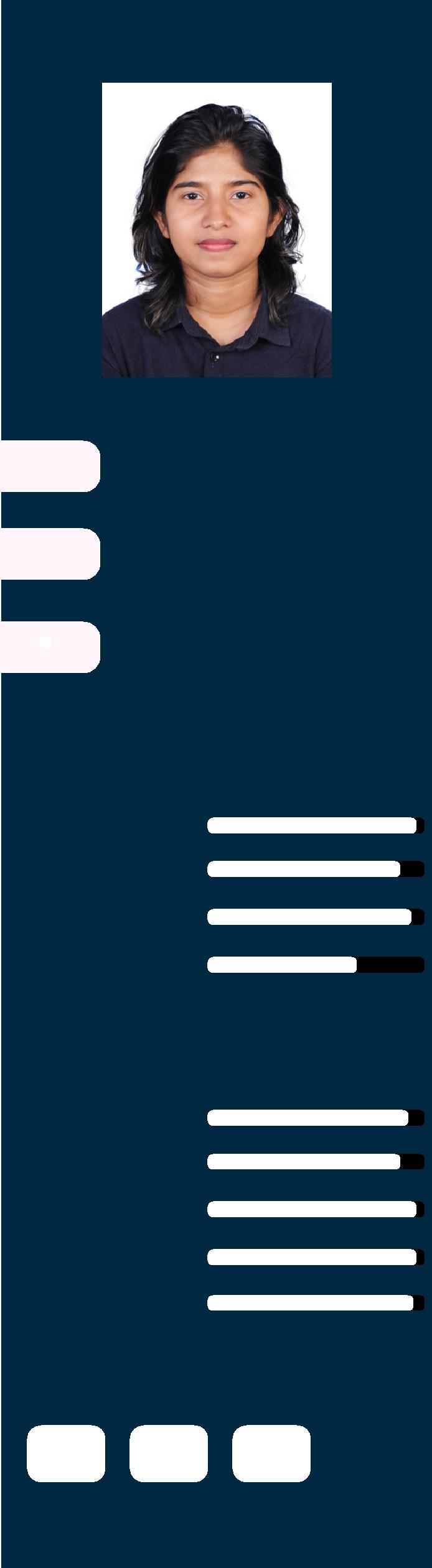 CONTACTMaduri-395732@gulfjobseeker.com SKILLSGraphic DesignDrawingType SettingHardwareMADURIGRAPHIC DESIGNERHighly creative and multi talented Graphic Designer with extensive experience in print design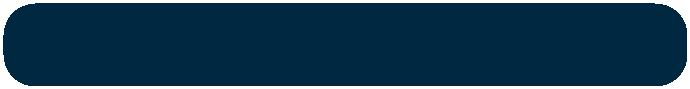 PERSONAL INFORMATIONBorn	: 1997.10.19Gander	: FemaleNationalty	: Sri LankanWorking gives me a lot of skills and experience that I believe make me best suited for the job position that is being offered with a position of Graphic Designer.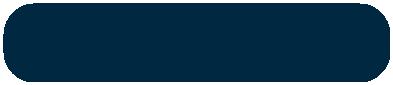 EDUCATION2013-2014	Graphic Designing CourseWijeya Graphics (Pvt) Ltd, Negombo, Sri Lanka2002-2013	High SchoolLoyala Collage, Negombo, Sri Lanka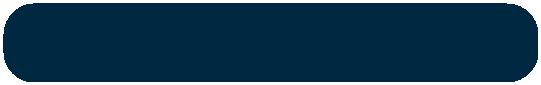 WORK EXPERIENCESOFTWARESPhotoshopIllustatorIndesignCoreldrawMicrosoft OfficeHOBBIES2016-2019	Akura Printers & PublishersGraphic DesignerMaintained to different type projects (Novels,Revision Papers, Short Notes, Story Books) etcSkilled with adobe creative suite (illustrator,Photoshop, Indesign and Microsoft suite.2016-2018	Radiant GraphicsFreelance Graphic Designer2015- 2016	Master Graphics (PVT)LtdGraphic DesignerTo Create different format, bill books for governmentNµ	Companies, Private Companies etc and projects of Master Graphics.